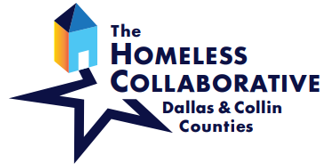 Our CoC exists to end homelessness in Dallas and Collin Counties through a collaborative and strategic effort which optimizes the combined strengths and resources of our partnering organizations and the neighbors we serve.TX-600 Continuum of Care, Serving Dallas & Collin CountiesMarch 23, 2021   9:00 a.m.Virtual MeetingWelcome & Introductions				    Dr. David Woody, CoC Assembly ChairMission Moment					    Brenda Snitzer, CoC Assembly Vice Chair &Executive Director, The StewpotApproval of February 2021 Minutes							          Dr. WoodyNetworking OpportunityBoard Updates									Ashley BrundageCoC Executive Assembly Updates					      Dr. Woody & Shavon MooreNominations for Collin County Leadership						          Dr. WoodyMonthly Discussion Topic		Let’s Get Vaccinated				       Kyla RankinParkland HOMES Project DirectorAnnouncements (See MDHA website for login info)Case Managers Roundtable - Wednesday, March 24, 2021, noon-1.30pm Topic: Racial Equity in our CoCHomeless Collaborative (CoC) Board Meeting – Thursday, April 1, 2021, 2pmState of Homelessness Address 2021 – Tuesday, May 11, 2021, 9.30am (on Vimeo)For comments or questions regarding Continuum of Care Assembly business, please contact Chair Dr. David Woody at dwoody@bridgenorthtexas.org or Vice-Chair Brenda Snitzer at BrendaS@thestewpot.org